Dear Sir/Madam,1	I am very pleased to inform you that the International Telecommunication Union (ITU) and the United Nations Economic Commission for Europe (UNECE) will be co-organizing the 19th edition of the Symposium on the Future Networked Car (FNC-2024) taking place virtually from 11-14 March 2024 from 13h00 to 16h00 CET each day. 2	The Symposium will be followed by the meeting of the Collaboration on Intelligent Transport Systems Communication Standards (CITS) taking place on 15 March 2024. For more information on the CITS meeting, see: https://www.itu.int/go/cits.3	The Future Networked Car Symposium examines the latest advances in vehicle connectivity, automated mobility and the role of artificial intelligence in the transport sector, sharing international insights into associated implications for technology, business, standards and regulations.4	Since its inception in 2005, the Symposium on the Future Networked Car has brought together representatives of the automotive, transportataion, and information and communications technology industries, along with government leaders and regulators, to discuss the status and future of vehicle communications and automated driving from both technical and regulatory viewpoints.5	FNC-2024 panelists will examine the technology and global regulatory framework that will support deployment of highly automated mobility solutions. The latest technolgy advances in the areas of vehicle connectivity and applications of artificial intelligence (AI) will be discussed as ways to enhance automated vehicle development and operation, vehicle design and manufacturing, road management, and passenger experience. The Symposium will delve into the relationships between vehicle communications and automated driving by analyzing the crucial role of testing requirements and regulatory frameworks. Collaboration among the various standards bodies is an essential component to successfully realize a safer future mobility powered by AI.6	Participation is open to ITU Member States, Sector Members, Associates and Academic Institutions and to any individual from a country which is a member of the United Nations who wishes to contribute to the work. This includes individuals who are also members of international, regional and national organizations. Participation in the Symposium will be free of charge. 7	All relevant information pertaining to the Symposium, (speakers, draft programme, remote connection details, registration links) will be made available on the main event website found at: https://fnc.itu.int/.8	Kindly note that registration is mandatory. The website will be regularly updated as new and modified information becomes available. Participants are requested to check the symposium website periodically for updates. Please do not hesitate to contact Mr Stefano Polidori (stefano.polidori@itu.int) should you need additional information on the programme. 9	For information on sponsorship opportunities for the FNC-2024, please contact tsbevents@itu.int. The sponsorship package can be downloaded online at: https://fnc.itu.int/engage/ Yours faithfully,Seizo Onoe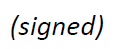 Director of the Telecommunication
Standardization BureauAnnexes: 1ANNEX
FNC-2024 Draft Programme 
Fully virtual, 11-14 March 2024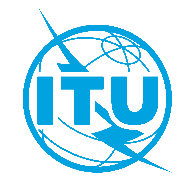 International telecommunication unionTelecommunication Standardization BureauInternational telecommunication unionTelecommunication Standardization BureauGeneva, 14 December 2023Geneva, 14 December 2023Ref:
ContactTSB Circular 161
FNC-2024/SP
Stefano PolidoriTSB Circular 161
FNC-2024/SP
Stefano PolidoriTo:-	Administrations of Member States of
the Union;-	ITU-T Sector Members;-	ITU-T Associates;-	ITU AcademiaTo:-	Administrations of Member States of
the Union;-	ITU-T Sector Members;-	ITU-T Associates;-	ITU AcademiaTel:+41 22 730 5858+41 22 730 5858To:-	Administrations of Member States of
the Union;-	ITU-T Sector Members;-	ITU-T Associates;-	ITU AcademiaTo:-	Administrations of Member States of
the Union;-	ITU-T Sector Members;-	ITU-T Associates;-	ITU AcademiaFax:+41 22 730 5853+41 22 730 5853To:-	Administrations of Member States of
the Union;-	ITU-T Sector Members;-	ITU-T Associates;-	ITU AcademiaTo:-	Administrations of Member States of
the Union;-	ITU-T Sector Members;-	ITU-T Associates;-	ITU AcademiaE-mail:tsbevents@itu.inttsbevents@itu.intCopy to:-	The Chairmen and Vice-Chairmen of
Study Groups;-	The Director of the Telecommunication Development Bureau;-	The Director of the Radiocommunication BureauCopy to:-	The Chairmen and Vice-Chairmen of
Study Groups;-	The Director of the Telecommunication Development Bureau;-	The Director of the Radiocommunication BureauSubject:Symposium on the Future Networked Car (FNC-2024)
(Fully virtual meeting,  11-14 March 2024) Symposium on the Future Networked Car (FNC-2024)
(Fully virtual meeting,  11-14 March 2024) Symposium on the Future Networked Car (FNC-2024)
(Fully virtual meeting,  11-14 March 2024) Symposium on the Future Networked Car (FNC-2024)
(Fully virtual meeting,  11-14 March 2024) 11 March 2024 (13h00-16h00 CET)OPENINGOpening addresses from ITU and UNECESESSION: Recent Developments in International Vehicles Regulations and ADS Traffic Rules
The first session of this online event will explore the latest developments and challenges in the field of connected and automated vehicles. The session will focus on the global efforts to harmonize the technical regulations for automated vehicles, led by the United Nations’ Economic Commission for Europe (UNECE) and hear from experts from the UNECE working groups, composed of regulators from all continents and related stakeholders. Experts both from the industry and regulators will share insights on the current and future standards/regulations for advanced driver assistance systems (ADAS), automated driving systems (ADS) and vehicular communication, as well as the challenges and opportunities for innovation and collaborationModerator:  TBD 12 March 2024 (13h00-16h00 CET)SESSION 2: Artificial Intelligence Applications for VehiclesArtificial Intelligence is prevalent everywhere in our lives both personal and in business; it is rapidly expanding in applications and influence. This session will provide an overview of AI, specifically focused on applications for vehicles. Panellists will discuss current and planned developments, collaborative and standards activities, and gaps needing to be addressed that will support the implementation, validation, deployment and management of AI technology for the safe, secure, and efficient operation of ground vehicles and transportation infrastructure. Additionally, the session will explore how automotive AI-based applications are reshaping human interactions within and around vehicles, addressing the evolving dynamics with drivers, passengers and individuals outside the vehicles.Moderator: William (Bill) Gouse, SAE International13 March 2024 (13h00-16h00 CET)SESSION 3: Worldwide Status of Automated Vehicles TestingAutomated vehicles are being tested throughout the world in a variety of operational environments and vehicle types. In the past year, the demand for safety standards, testing requirements and regulation have grown as has the number of operational failures reported in the media. This panel will bring together representatives from the regulatory community and operators to discuss the next steps necessary for commercializing automated vehicle technology.Moderator: Roger Lanctot, Director, Automotive Connected Mobility, TechInsights14 March 2024 (13h00-16h00 CET)SESSION 4: Vehicular Communication for Automated DrivingVehicles with automated driving systems (ADS) have been under development for many years. Widespread testing of vehicles with ADS has occurred and initial deployments have started. Drivers are becoming familiar with vehicle automation. The general belief is that the level of automation in vehicles is destined to grow. This session will explore how vehicular communications will be used in vehicles with ADS and what future actions are needed.Moderator: T. Russell Shields, Chair, ITU Collaboration on ITS Communications Standards